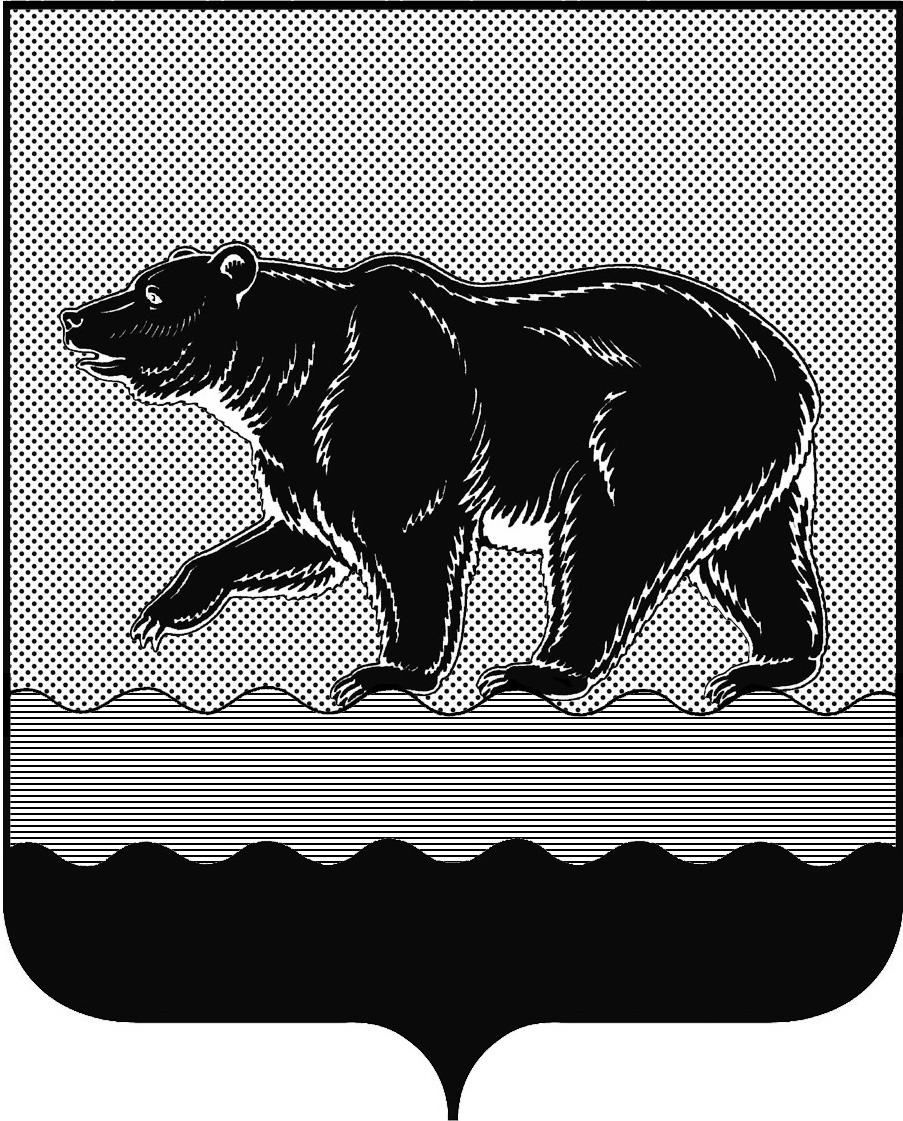 СЧЁТНАЯ ПАЛАТАГОРОДА НЕФТЕЮГАНСКА16 микрорайон, 23 дом, помещение 97, г. Нефтеюганск, 
Ханты-Мансийский автономный округ - Югра (Тюменская область), 628310  тел./факс (3463) 20-30-55, 20-30-63 E-mail: sp-ugansk@mail.ruwww.admugansk.ruЗаключение на проект изменений в муниципальную программу города Нефтеюганска «Развитие жилищно-коммунального комплекса в городе Нефтеюганске в 2014-2020 годах»Счётная палата города Нефтеюганска на основании статьи 157 Бюджетного кодекса Российской Федерации, Положения о Счётной палате города Нефтеюганска, рассмотрев проект изменений в муниципальную программу города Нефтеюганска «Развитие жилищно-коммунального комплекса в городе Нефтеюганске в 2014-2020 годах» (далее по тексту – проект изменений), сообщает следующее:1. При проведении экспертизы учитывалось наличие согласования проекта изменений:1.1. Правовым управлением администрации города Нефтеюганска на предмет правового обоснования мероприятий программы в соответствии 
с компетенцией органов администрации – исполнителей программы;1.2. Отделом экономической политики, инвестиций, проектного управления и административной реформы департамента экономического развития администрации города Нефтеюганска на предмет соответствия требованиям, предъявляемым к содержанию муниципальной программы, соответствия целей и задач, показателей результатов реализации муниципальной программы, основным направлениям социально-экономического развития города Нефтеюганска, отражённым в стратегии социально-экономического развития города и иных документах стратегического характера;1.3. Департаментом финансов администрации города Нефтеюганска на предмет соответствия проекта изменений бюджетному законодательству Российской Федерации и возможности финансового обеспечения её реализации из бюджета города.2. Предоставленный проект изменений в целом соответствует Порядку принятия решений о разработке муниципальных программ города Нефтеюганска, их формирования и реализации, утверждённому постановлением администрации города Нефтеюганска от 22.08.2013 № 80-нп.3. Проектом изменений планируется:3.1. В паспорте муниципальной программы города Нефтеюганска «Развитие жилищно-коммунального комплекса в городе Нефтеюганске в 2014-2020 годах» внести изменения:3.1.1. В строке «Целевые показатели муниципальной программы» изменить показатели «Увеличение протяжённости капитально отремонтированных (отреконструированных) сетей теплоснабжения» увеличить до 4,72 км., «Количество высаженных деревьев и кустарников» уменьшить до 6 460 шт. 3.1.2. В строку «Финансовое обеспечение муниципальной программы», 
а именно объём финансирования муниципальной программы увеличить на 281 796,825 тыс. рублей, в том числе:1. За счёт средств местного бюджета в 2018 году на сумму 257 825,625 тыс. рублей, в 2019 году на сумму 3 128,000 тыс. рублей, в 2020 году на сумму 2 902,000 тыс. рублей;2. За счёт средств федерального бюджета в 2019 году на сумму 8 970,600 тыс. рублей, в 2020 году на сумму 8 970,600 тыс. рублей. 3.2. В приложении 1 «Целевые показатели муниципальной программы» показатель «Увеличение протяженности капитально-отремонтированных (отреконструированных) сетей теплоснабжения» в 2018 году увеличен на 
0, 8833 км до 4,72 км., показатель «Количество высаженных деревьев и кустарников» уменьшен до 6 460 шт.  	3.3. В приложении 2 «Перечень программных мероприятий города Нефтеюганска «Развитие жилищно-коммунального комплекса в городе Нефтеюганске в 2014-2020 годах»:	3.3.1. По подпрограмме 1 «Создание условий для обеспечения качественными коммунальными услугами» увеличить средства местного бюджета в общей сумме 248 533,798 тыс. рублей, из них:3.3.1.1. По мероприятию 1.1. «Реконструкция, расширение, модернизация, строительство и капитальный ремонт объектов коммунального комплекса»:1) Соисполнителю департаменту градостроительства и земельных отношений администрации города Нефтеюганска на 2018 год увеличить бюджетные ассигнования в сумме 212 680,342 тыс. рублей на выполнение строительно-монтажных работ по реконструкции объекта «Сети теплоснабжения, от ЦК-1 до МК1-1Наб. (Реестр. № 559218). Теплотрасса, от ТК-1-19 до ТК КЦ «Обь» во 2 микрорайоне. (Реестр. № 366226)» (средства ООО «РН-Юганскнефтегаз» в рамках договора пожертвования денежных средств юридическому лицу – резиденту РФ от 20.06.2017 № 7);2) Ответственному исполнителю департаменту жилищно-коммунального хозяйства администрации города Нефтеюганска увеличить бюджетные ассигнования в сумме 12 650,918 тыс. рублей, из них:1. В 2018 году в сумме 8 392,918 тыс. рублей (4 284,702 тыс. рублей на обеспечение доли софинансирования по реализации мероприятий по капитальному ремонту (с заменой) систем газораспределения, теплоснабжения, водоснабжения и водоотведения (подготовка к ОЗП), 4 108,216 тыс. рублей на проведение проектно-изыскательских работ на капитальный ремонт по подготовке сетей к осенне-зимнему периоду);2. В 2019 году в сумме 2 242,000 тыс. рублей, в 2020 году в сумме 2 016 тыс. рублей на обеспечение доли софинансирования по реализации мероприятий по капитальному ремонту (с заменой) систем газораспределения, теплоснабжения, водоснабжения и водоотведения (подготовка к ОЗП). 3.3.1.2. По мероприятию 1.2. «Содержание объектов коммунального комплекса» соисполнителю департаменту градостроительства и земельных отношений администрации города Нефтеюганска в 2018 году увеличить бюджетные ассигнования за счёт средств местного бюджета на сумму 6 803,738 тыс. рублей, на содержание объектов в части обеспечения энергоресурсами.На экспертизу представлен расчёт затрат по станции обезжелезивания (СОЖ) на период январь-март 2018 года без подтверждающих документов, обосновывающих планируемые расходы. В адрес Счётной палаты по запросу от 13.02.2018 № 46 представлены фактически заключенные договоры на электроэнергию и подтверждённые расчёты затрат на сумму меньше ранее заявленной. Подтверждённая потребность в финансировании на содержание данного объекта составила 2 474,508 тыс. рублей (коммунальные услуги, химические реагенты).  Кроме того, в составе расчёта затрат содержатся расходы ОАО «Юганскводоканал» за счёт средств местного бюджета в общей сумме 4 329,230 тыс. рублей, а именно:- текущий ремонт (в том числе электрооборудование);- ФОТ, страховые взносы в пенсионный фонд, ФСС, ФФОМС, ТФОМС;- охрана труда;- проведение обязательных медицинских осмотров;- ремонт и обслуживание вычислительной техники, канцелярские и почтовые расходы;- оплата больничных листов и другие расходы, не относящиеся к расходным обязательствам муниципального образования. В соответствии со статьей 15 Бюджетного кодекса РФ бюджет муниципального образования (местный бюджет) предназначен для исполнения расходных обязательств муниципального образования.В местных бюджетах в соответствии с бюджетной классификацией Российской Федерации раздельно предусматриваются средства, направляемые на исполнение расходных обязательств муниципальных образований, возникающих в связи с осуществлением органами местного самоуправления полномочий по вопросам местного значения, и расходных обязательств муниципальных образований, исполняемых за счет субвенций из других бюджетов бюджетной системы Российской Федерации для осуществления отдельных государственных полномочий.Согласно статье 22 Трудового кодекса Российской Федерации работодатель обязан выплачивать в полном размере причитающуюся работникам заработную плату в сроки, установленные в соответствии 
с законодательством, коллективным договором, правилами внутреннего трудового распорядка, трудовыми договорами. В соответствии со статьёй 213 Трудового кодекса Российской Федерации медицинские осмотры осуществляются за счёт средств работодателя.Из вышеизложенного следует, что планируемый объём бюджетных ассигнований предусмотренный, проектом изменений за счёт средств местного бюджета в сумме 4 329,230 тыс. рублей не относится к расходам, осуществляемым за счёт средств местного бюджета.3.3.1.3. По мероприятию 1.4. «Предоставление субсидий организациям коммунального комплекса, предоставляющим коммунальные услуги населению» по ответственному исполнителю департаменту жилищно-коммунального хозяйства администрации города Нефтеюганска (далее по тексту – Департамент ЖКХ) увеличить в сумме 16 398,800 тыс. рублей на обеспечение доли софинансирования с местного бюджета на частичную компенсацию выпадающих доходов ресурсоснабжающим организациям, связанных с установлением экономически обоснованного тарифа на услуги по транспортировке газа по магистральному газопроводу в условиях ограничения роста платы граждан за коммунальные услуги.  3.3.2. По подпрограмме 3 «Повышение энергоэффективности в отраслях экономики» на мероприятие 3.1 «Обеспечение рационального использования энергетических ресурсов» увеличить средства местного бюджета на 2018 год в сумме 1 002,088 тыс. рублей, из них:1. На поставку уличных светодиодных светильников (МБОУ «Средняя общеобразовательная школа № 2 им. А.И. Исаевой) на сумму 224,212 тыс. рублей (основание акт проверки готовности муниципальных образовательных учреждений ОМВД России по городу Нефтеюганску);2. На поставку комплекта оборудования узла учёта тепловой энергии в сумме 398,350 тыс. рублей (основание акт обследования от 26.05.2017 ФФБУЗ «ЦГиЭ в ХМАО-Югре в г. Нефтеюганске и Нефтеюганском районе и в г. Пыть-Яхе), на выполнение электромонтажных работ по замене уличного освещения в сумме 379,526 тыс. рублей для МБУ ДО «Дом детского творчества».Необходимо отметить, что в качестве финансово-экономического обоснования предоставлены следующие документы: сводный сметный расчёт стоимости строительства на электромонтажные работы по замене уличного освещения, локальный сметный расчёт № 14, дефектный акт, акт визуального осмотра уличного освещения МБУ ДО «Дом детского творчества» от 01.08.2017 (далее по тексту – акт от 01.08.2017).В соответствии с предоставленным актом от 01.08.2017 установлено, что изоляция кабеля имеет следы разрушения, так как кабель проложен открыто без применения дополнительной защиты (изоляции) от воздействия окружающей среды и механических повреждений. Комиссией сделан вывод о полной замене сети уличного (фасадного) освещения здания. Приказом Государственного комитета по архитектуре и градостроительству при ГОССТРОЕ СССР от 23.11.1988 № 312 
«Об утверждении ведомственных строительных норм Госкомархитектуры «Положение об организации и проведении реконструкции, ремонта и технического обслуживания жилых зданий, объектов коммунального и социально-культурного назначения» утверждены ВСН 58-88 (р) «Ведомственные строительные нормы. Положение об организации и проведении реконструкции, ремонта и технического обслуживания жилых зданий, объектов коммунального и социально-культурного назначения» (далее по тексту ВСН 58-88 (р)). Приложением № 7 «Перечень основных работ по текущему ремонту зданий и объектов» определён перечень работ текущего ремонта. ВСН 58-88 (р) дано понятие текущего ремонта - ремонт здания с целью восстановления исправности (работоспособности) его конструкций и систем инженерного оборудования, а также поддержания эксплуатационных показателей. При этом работы по замене кабеля силового с медными жилами с поливинилхлоридной изоляцией и оболочкой, уличного освещения в перечне работ текущего ремонта отсутствуют.Таким образом, данные работы относятся к видам работ капитального ремонта. Рекомендуем учитывать положения действующего законодательства и строительных норм при осуществлении ремонтных работ.3.3.3. По подпрограмме 4 «Повышение уровня благоустроенности города» мероприятию 4.2 «Благоустройство и озеленение города» уменьшить объём бюджетных ассигнований в 2018 году ответственному исполнителю департаменту жилищно-коммунального хозяйства администрации города в общей сумме 5 218,637 тыс. рублей, из них:1. Увеличить средства местного бюджета на общую сумму 11 445,473 тыс. рублей, а именно: на ремонт внутриквартальных проездов в микрорайонах города Нефтеюганска в сумме 10 897,301 тыс. рублей, на устройство крещенской купели в сумме 548,172 тыс. рублей (за счёт остатков средств целевого пожертвования НК «Роснефть»).2. Уменьшить средства местного бюджета на сумму 16 664,110 тыс. рублей, закрытие бюджетных ассигнований на выполнение работ по комплексному благоустройству территории в рамках реализации проекта «Формирование современной городской среды».В соответствии с пунктами 7.3, 7.4 Порядка № 80-нп проекты муниципальных программ и изменения к ним должны иметь финансово-экономическое обоснование планируемых расходов. Состав финансово-экономического обоснования включает в себя расчеты, расшифровки, сметы и иные сведения, содержащие обоснование планируемых расходов.	В нарушение Порядка № 80-нп финансово-экономические обоснования планируемых расходов на сумму 11 445,473 тыс. рублей не предоставлены. 3.3.4. По подпрограмме 5 «Обеспечение реализации муниципальной программы» увеличить средства местного бюджета в общей сумме 19 538,376 тыс. рублей, в том числе: 1) по мероприятию 5.1. «Организационное обеспечение функционирования отрасли» ответственному исполнителю департаменту жилищно-коммунального хозяйства администрации города Нефтеюганска увеличить бюджетные ассигнования в общей сумме 12 566,639 тыс. рублей, 
в том числе:1. В 2018 году на 10 794,639 тыс. рублей, из них:- на научно-исследовательские работы по технико-экономическому и правовому обоснованию переустройства на закрытую систему снабжения абонентов горячей водой и обследованию инженерных систем с разработкой соответствующей документации, согласно требованиям Федеральных законов «О теплоснабжении» от 27.078.2010 № 190-ФЗ, «О водоснабжении и водоотведении» от 07.12.2011 № 416-Фз в сумме 10 000,000 тыс. рублей;- на приобретение блока управления системы «ТАСЦО» в сумме 207,215 тыс. рублей (для муниципального казённого учреждения «Единая дежурно-диспетчерская служба»);- на оплату заработной платы и других выплат водителю, а также содержание автомобиля, передаваемого с 01.04.2018 года из муниципального казённого учреждения «Управление учёта и отчётности образовательных учреждений» в оперативное управление муниципальному казённому учреждению коммунального хозяйства «Служба единого заказчика» в сумме 587,424 тыс. рублей.2. В 2019-2020 годах увеличение в сумме 1 772,000 тыс. рублей по 886,000 тыс. рублей на каждый год соответственно на содержание передаваемого автомобиля. 2) по мероприятию 5.2 «Укрепление материально-технической базы отрасли» соисполнителю департаменту градостроительства и земельных отношений администрации города Нефтеюганска на 2018 год увеличить бюджетные ассигнования в сумме 6 971,737 тыс. рублей на выполнение работ по капитальному ремонту кровли здания, расположенного по адресу: г. Нефтеюганск, ул. Мира 1/1. В качестве финансово-экономического обоснования представлен сводный сметный расчёт стоимости строительства (капитального ремонта) на капитальный ремонт кровли здания, расположенного по адресу: 
г. Нефтеюганск, ул. Мира 1/1. При этом локальные сметы содержат наименование «Капитальный ремонт кровли объектов «Помещение», расположенных по адресу: город Нефтеюганск, ул. Мира, строен. 1/1, пом.2, пом.3, пом. 4, пом. 5», а также работы по внутреннему ремонту помещений. Рекомендуем привести в соответствие наименования локальных смет со сводным сметным расчётом.Кроме того, в составе локальных смет на капитальный ремонт находятся работы по демонтажу, монтажу сплит – систем в количестве 11 штук на сумму 12,042 тыс. рублей. При этом, в настоящее время сплит – системы на третьем этаже здания полностью демонтированы Счётной палатой города Нефтеюганска и Службой по контролю и надзору в сфере охраны окружающей среды, объектов животного мира и лесных отношений Ханты-Мансийского автономного округа - Югры. Рекомендуем при подписании актов выполненных работ учитывать отсутствие необходимости в выполнении вышеуказанных работ. 3.3.5.По подпрограмме 6 «Формирование комфортной городской среды» мероприятие 6.1. «Выполнение работ по комплексному благоустройству территорий» в 2019-2020 годах увеличить бюджетные ассигнования в общей сумме 17 941,200 тыс. рублей за счёт средств федерального бюджета, по 8 970,600 тыс. рублей на каждый год соответственно, для обеспечения доли софинансирования на поддержку государственных программ субъектов Российской Федерации и муниципальных программ формирования современной городской среды (основание уведомление Департамента финансов Ханты-Мансийского автономного округа – Югры «Опредоставлении субсидии, субвенции, иного межбюджетного трансферта, имеющего целевое назначение» от 24.01.2018). По результатам экспертизы:- планируемый объём бюджетных ассигнований предусмотренный, проектом изменений за счёт средств местного бюджета в сумме 4 329,230 тыс. рублей не относится к расходам, осуществляемым за счёт средств местного бюджета;- не проведена финансово-экономическая экспертиза расходов на общую сумму 11 445,473тыс. рублей (на ремонт внутриквартальных проездов в микрорайонах города Нефтеюганска в сумме 10 897,301 тыс. рублей, на устройство крещенской купели в сумме 548,172 тыс. рублей), ввиду не предоставления с проектом изменений документов подтверждающих планируемые расходы;    - сводный сметный расчёт и локальные сметы по капитальному ремонту кровли здания, расположенного по адресу: г. Нефтеюганск, ул. Мира 1/1 имеют разночтения; - в составе локальных смет на капитальный ремонт находятся работы по демонтажу, монтажу сплит – систем в количестве 11 штук на сумму 12,042 тыс. рублей (в настоящее время фактически отсутствующие в здании). 	На основании вышеизложенного, рекомендуем:1. Исключить из проекта изменений необоснованные расходы в сумме 4 329,230 тыс. рублей.  2. Привести в соответствие наименования расчётов по капитальному ремонту в рамках мероприятия 5.2 «Укрепление материально-технической базы отрасли»;3. При подписании актов выполненных работ учитывать отсутствие необходимости в выполнении вышеуказанных работ. По итогам проведения финансово-экономической экспертизы, предлагаем направить проект изменений на утверждение с учётом рекомендаций, отражённых в настоящем заключении. Информацию о решениях, принятых по результатам настоящей экспертизы, направить в адрес Счётной палаты до 25.02.2017 года.Председатель								             С.А. ГичкинаИсполнитель:инспектор инспекторского отдела № 1Счётной палаты города НефтеюганскаТатаринова Ольга АнатольевнаТел. 8 (3463) 203054Исх. от 19.02.2018 № 53